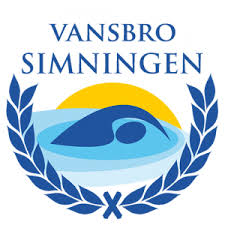 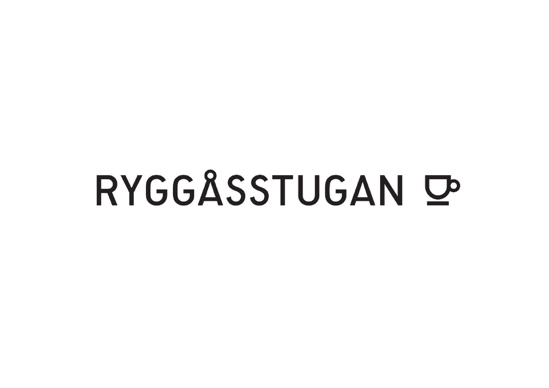 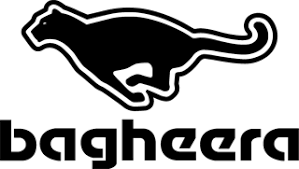 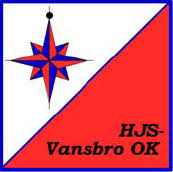 Skidorienterings DM i Snöån - Dalarna och Värmland. 10-11/2 2018.Lördag deltävling i Dalacupen, samt Dalarnas juniorcup Arena: Snöåns skidstadion Dala-Järna, skyltat från E16/Rv66Start: I anslutning till arenan.Första start: Lördag kl 11.00 Söndag kl 10.00 Banlängder: Se startlistan. Temperaturgräns: -HD16 -15 grader, övriga -17 grader. Karta: Lördag 1:7500, Söndag 1:10 000 Spårfakta: ca 50% smalspår, 50% bredspårDet kommer att finnas motionärer ute i spåren så VISA HÄNSYN. Terräng: Blandskog, stark till måttlig kupering. Stämplinssystem: Sportident Kartvändning söndag. H21, D21, H18, H20, Ö5.Kontroller: Markerad med skärm och stämplingsenhet, på träd, på rep och på bockar.Öppna Banor anmälan vid tävlingsexpeditionen: Lördag 10.00 -11.00, Söndag 09.00-10.00, ÖM1 ÖM5 ÖM9 Start: lördag 11.00 -12.00, söndag 10.00 - 11.00 Dusch: Snöåns herrgård, skyltat från TC.Servering: Finns vid TC. Lunch serveras på Snöåns herrgård.Resultat: Anslås vid TC och efter tävlingens slut på Eventor.Prisutdelning På TC så fort alla kommit i mål. Priser till alla ungdomsklasser och ö1. Samt plaketter i DM-klasserna.Tävlingsledning: Elin Håll, 0738359643, skinnarelin@telia.com